Western Australia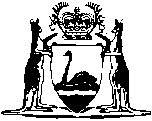 Alteration of Statutory Designations Act 1974Reprint 2:  The Act as at 6 February 2015		Guide for using this reprint		What the reprint includes		Endnotes, Compilation table, and Table of provisions that have not come into operation	1.	Details about the original Act and legislation that has amended its text are shown in the Compilation table in endnote 1, at the back of the reprint.  The table also shows any previous reprint.	2.	Validation, transitional, savings, modifying or other provisions identified in the Compilation table may be important.  The table may refer to another endnote setting out the text of these provisions in full.	3.	A table of provisions that have not come into operation, to be found in endnote 1a if it is needed, lists any provisions of the Act being reprinted that have not come into operation and any amendments that have not come into operation.  The full text is set out in another endnote that is referred to in the table.		Notes amongst text (italicised and within square brackets)	1.	If the reprint includes a section that was inserted, or has been amended, since the Act being reprinted was passed, editorial notes at the foot of the section give some history of how the section came to be as it is.  If the section replaced an earlier section, no history of the earlier section is given (the full history of the Act is in the Compilation table).		Notes of this kind may also be at the foot of Schedules or headings.	2.	The other kind of editorial note shows something has been — removed (because it was repealed or deleted from the law); oromitted under the Reprints Act 1984 s. 7(4) (because, although still technically part of the text, it no longer has any effect).The text of anything removed or omitted can be found in an earlier reprint (if there is one) or one of the written laws identified in the Compilation table.		Reprint numbering and date	1.	The reprint number (in the footer of each page of the document) shows how many times the Act has been reprinted.  For example, numbering a reprint as “Reprint 3” would mean that the reprint was the 3rd reprint since the Act was passed.  Reprint numbering was implemented as from 1 January 2003.	2.	The information in the reprint is current on the date shown as the date as at which the Act is reprinted.  That date is not the date when the reprint was published by the State Law Publisher and it is probably not the date when the most recent amendment had effect.Western AustraliaAlteration of Statutory Designations Act 1974Contents-Part I — General1.	Citation	22.	Commencement	22A.	Terms used	23.	Change of reference	24.	Variation or revocation of Orders	34A.	Effect of revocation of Order	44B.	Governor may rectify omissions	45.	Saving of prerogative powers	4Notes	Compilation table	5Defined termsWestern AustraliaAlteration of Statutory Designations Act 1974 An Act to facilitate the alteration of the style and title of Ministers of the Crown, offices and departments, and for purposes incidental thereto. 	[Long title amended by No. 62 of 1981 s. 2.] Part I — General 1.	Citation 		This Act may be cited as the Alteration of Statutory Designations Act 1974 1.	[Section 1 amended by No. 62 of 1981 s. 3.] 2.	Commencement 		This Act, or any Part thereof, shall come into operation on such date as is fixed by proclamation in relation thereto 1.2A.	Terms used		In this Act, unless the contrary intention appears — 	department means any department or part of a department of the Government;	Minister means a principal executive office of the Government under the Constitution Acts Amendment Act 1899;	office includes any office in a department;	reference includes a reference otherwise than by designation, style or title.	[Section 2A inserted by No. 62 of 1981 s. 4.] 3.	Change of reference 	(1)	Whenever — 	(a)	the Governor — 	(i)	designates and declares a principal executive office of the Government for the purposes of the Constitution Acts Amendment Act 1899 and thereby changes the designation of a Minister;	(ii)	establishes, amalgamates, divides, or abolishes a department or alters the designation of any department; 		or	(b)	an office has been abolished (whether by reason of the abolition of a department or otherwise) or the designation of an office has been altered,		the Governor may, by Order in Council, direct that a reference to — 	(c)	a Minister;	(d)	an office;	(e)	a department,		as the case may be, contained in — 	(f)	any law; or	(g)	any instrument, contract, or legal proceedings made or commenced before the coming into operation of the Order,		by a reference specified in the Order shall be read and construed as a reference to a Minister, office, or department by the reference specified in that Order, and effect shall be given to any such direction.	(2)	An Order under this section shall not affect the validity of anything done by or in relation to any Minister of the Crown, office, or department before the coming into operation of the Order.	(3)	An Order under this section shall come into operation on the date on which it is published in the Government Gazette, or on such later date as may be specified in the Order.	[Section 3 amended by No. 62 of 1981 s. 5.] 4.	Variation or revocation of Orders 		An Order in Council made pursuant to this Act may be varied or revoked by a subsequent Order in Council made thereunder.4A.	Effect of revocation of Order 		Notwithstanding anything in the Interpretation Act 1918 2, an Order in Council under section 4 that revokes an Order in Council made pursuant to section 3 shall, unless the Order in Council made under section 4 otherwise directs, effect a revival of the reference altered by the Order in Council made pursuant to section 3.	[Section 4A inserted by No. 62 of 1981 s. 6.] 4B.	Governor may rectify omissions 		Where through an accidental omission to alter a reference to a Minister, an office in a department, or a department anything done or required to be done by or under a law is done by or in relation to a Minister, office, or a department by a reference other than the reference then currently applicable in relation to that Minister, office, or department, the Governor may by Order in Council take such measures as are necessary for removing any doubt arising from the omission and may validate anything which has been done by or in relation to a Minister, office, or department otherwise than by reference to the reference then currently applicable to that Minister, office, or department.	[Section 4B inserted by No. 62 of 1981 s. 6.] 5.	Saving of prerogative powers 		Nothing in this Act shall prejudice any power exercisable by virtue of the prerogative of the Crown in relation to functions of Ministers of the Crown.[Part II, III, IV deleted by No. 62 of 1981 s. 7.][Part V deleted by No. 111 of 1979 s. 3.][Part VI, VII deleted by No. 62 of 1981 s. 7.]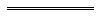 Notes1	This reprint is a compilation as at 6 February 2015 of the Alteration of Statutory Designations Act 1974 and includes the amendments made by the other written laws referred to in the following table.  The table also contains information about any reprint.Compilation table2	Repealed by the Interpretation Act 1984.3	Now known as the Alteration of Statutory Designations Act 1974; short title changed (see note under s. 1).Defined terms[This is a list of terms defined and the provisions where they are defined.  The list is not part of the law.]Defined term	Provision(s)department	2AMinister	2Aoffice	2Areference	2ABy Authority: JOHN A. STRIJK, Government PrinterReprinted under the Reprints Act 1984 as at 6 February 2015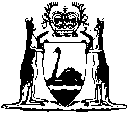 Reprinted under the Reprints Act 1984 asat 6 February 2015Short titleNumber and yearAssentCommencementMinisters of the Crown (Statutory Designations) and Acts Amendment Act 1974 327 of 197429 Oct 19741 Dec 1974 (see s. 2 and Gazette 6 Dec 1974 p. 5204)State Energy Commission Act 1979 s. 3(2)111 of 197921 Dec 19791 Feb 1980 (see s. 2 and Gazette 1 Feb 1980 p. 284)Ministers of the Crown (Statutory Designations) Amendment Act 198162 of 198113 Oct 198113 Oct 1981Reprint of the Alteration of Statutory Designations Act 1974 as at 24 Nov 2000 (includes amendments listed above)Reprint of the Alteration of Statutory Designations Act 1974 as at 24 Nov 2000 (includes amendments listed above)Reprint of the Alteration of Statutory Designations Act 1974 as at 24 Nov 2000 (includes amendments listed above)Reprint of the Alteration of Statutory Designations Act 1974 as at 24 Nov 2000 (includes amendments listed above)Reprint 2: The Alteration of Statutory Designations Act 1974 as at 6 Feb 2015 (includes amendments listed above)Reprint 2: The Alteration of Statutory Designations Act 1974 as at 6 Feb 2015 (includes amendments listed above)Reprint 2: The Alteration of Statutory Designations Act 1974 as at 6 Feb 2015 (includes amendments listed above)Reprint 2: The Alteration of Statutory Designations Act 1974 as at 6 Feb 2015 (includes amendments listed above)